Błędy gracza zakładów bukmacherskichPrzeszkodą w osiągnięciu wygranej w przypadku obstawiania meczów są błędy gracza zakładów bukmacherskich oraz nieprzewidywalność pewnych sytuacji boiskowych. Dlatego warto zapoznać się z najczęstszymi problemami, które występują podczas typowania.Błędy gracza zakładów bukmacherskich - czego się wyzbyć?Błędy gracza zakładów bukmacherskich mogą zacząć się już na starcie, gdy wychodzi z założenia, że swoim kuponem chce zgarnąć jak największą wygraną. Tacy gracze zazwyczaj są na stratnej pozycji, ponieważ im większa wygrana, tym większa ilość spotkać lub pojawienie się na kuponie zakładów o dużym kursie, a więc i wzrasta poziom ryzyka. Problemem może też być brak dokładnej analizy spotkań umieszczonych na kuponie. Przed zatwierdzeniem zakładu warto sprawdzić dyspozycję obu przeciwników w ostatnich spotkaniach, czy chociażby dotychczasową historię rywalizacji pomiędzy nimi. To, co można jeszcze uznać za błędy gracza zakładów bukmacherskich, to umieszczanie na kuponie zbyt dużej ilości spotkań. W konsekwencji kupon jest niepewny przez duże prawdopodobieństwo popełnienia błędu.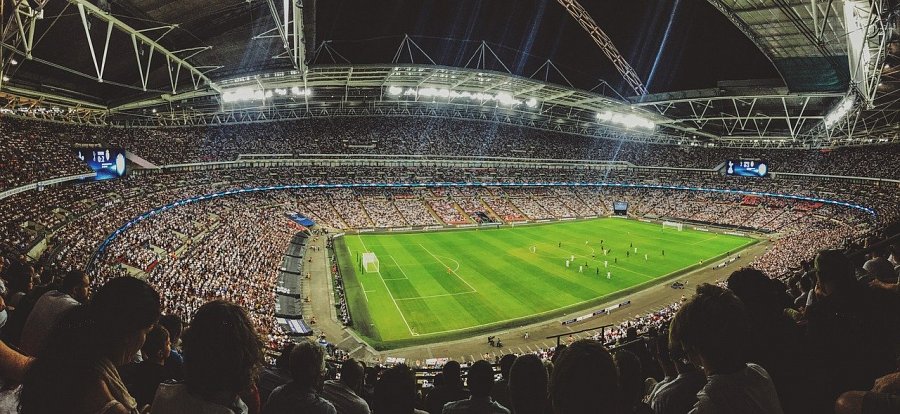 Ewentualna wygrana zależy od wielu czynnikówPrzy typowaniu spotkań należy wyzbyć się wszelkich emocji. Sympatie lub antypatie do danej drużyny powinno się odrzucić na bok. W końcu racjonalne myślenie może przynieść najlepsze rezultaty podczas gry. Sugerowanie się niskimi kursami może również nie wyjść na dobre. Tzw. "pewniaki" mogą bardzo często spłatać figle, a w konsekwencji doprowadzić do przegranej. Przystąpienie do gry powinno też wynikać ze znajomości zasad. Jednak często błędy gracza zakładów bukmacherskich wynikają z nieznajomości reguł, co w konsekwencji może doprowadzić do szybkiej porażki. Jak widać skuteczna gra w zakładach bukmacherskich wymaga znajomości wielu zasad, które mogą przyczynić się do ułatwienia w typowaniu.